DB DirectionsFor the Kansas Folk Dancing databaseField definitions:The fields for the tables and forms. Some fields may show up on reports.Clubs (see Club Form and Club Table)Club_ID: Number assigned to the club. When a new club is added to the table, a new number is added (e.g., if the last club # is 8, the new club # will be 9). Club_Name: The name of the dance clubPresident: The name of the individual who oversees the clubInstructor_ID: The Instructor_ID number (found in Instructors)Dance_District_ID: The Dance_District_ID number (found in Dance Districts)Location: The location where the club meetsAddress: Address of the locationCity: The city where club meetsState: The state the location is inZip_Code: Zip of the location
Club Form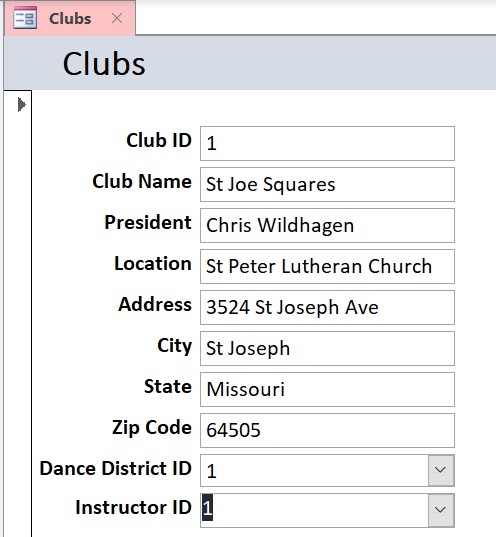 
Club Table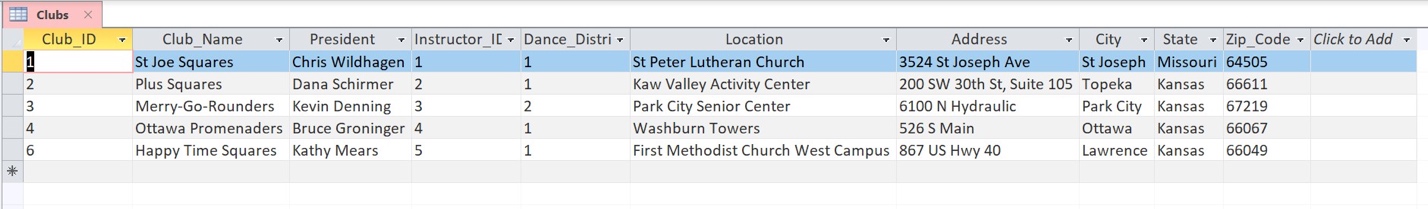 Dance Districts (see Dance District Form and Dance District Table)Dance_District_ID: NOTE, two dance districts exist in Kansas. Blue (1) and Gold (2). This field probably will never need to be changed. District: Name of district.President: Name of individual(s) in this positionVice_President: Name of individual(s) in this positionSecretary: Name of individual(s) in this positionTreasurer: Name of individual(s) in this positionHistorian: Name of individual(s) in this position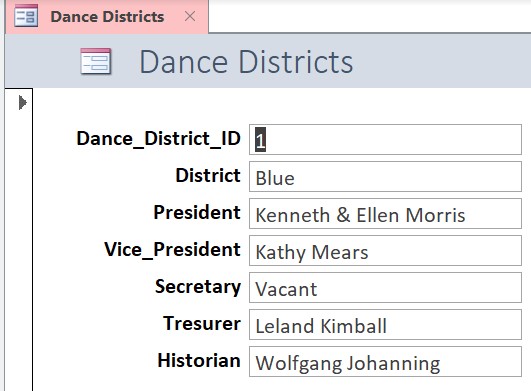 Dance District Form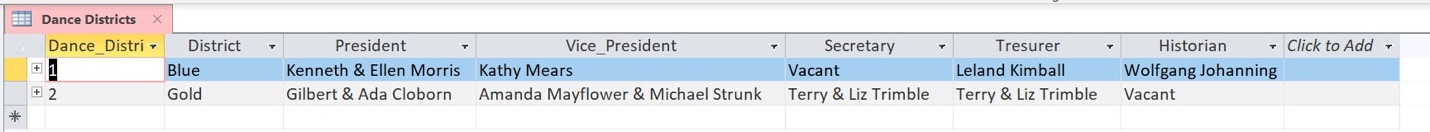 Dance District TableInstructors (see Instructor Form and Instructor Table)Instructor_ID: Number assigned to the instructor. When a new instructor is added to the table, a new number is added (e.g., if the last instructor # is 8, the new instructor # will be 9). Instructor: The name of the instructorAddress: The address of the instructorCity: The city the instructor lives inState: The state the instructor lives inZip: Zip of the area the instructor lives inHome_Phone_Number: Home phone number of the instructor. Input as XXX-XXX-XXXXMobile_Phone_Number: Mobile phone number of the instructor. Input as XXX-XXX-XXXXEmail: Email of instructorDance_Types: The types of dances the instructor teaches (e.g., squares, lines, rounds, contras, clogging)Dance_Levels: The dance levels the instructor teaches (e.g., Basic, Mainstream, Phase I, Phase II)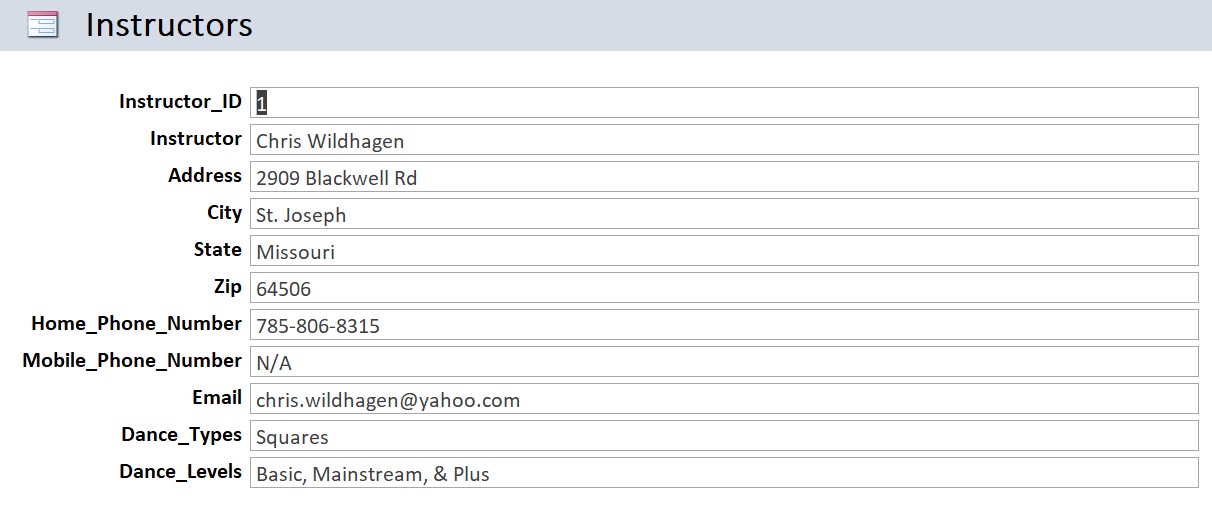 Instructor Form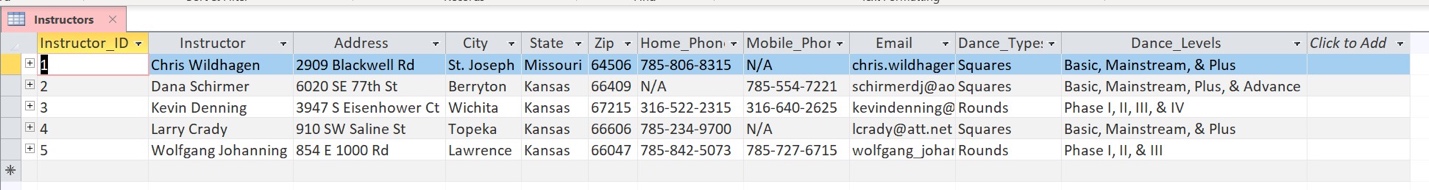 Instructor TableDatabase UsageData (Figure D.1)Data input (From my experience, it is the best to add new data using the tables function.)To add new data, select the appropriate table Select “New Record” or go to the bottom of the tableFill in the applicable fieldsSave dataData modification (From my experience, it is the easiest to modify data in the tables function. However, it can also be done by the forms function.)Select the appropriate table or formSelect the field of the data one wants to changeChange dataSave changesData deletion (From my experience, deleting one field of data can be done either in the tables or forms. Deleting an individual, club, or district is probably best done in the tables). Select the appropriate table or formSelect the field or fields one wants to deleteDelete dataSave changes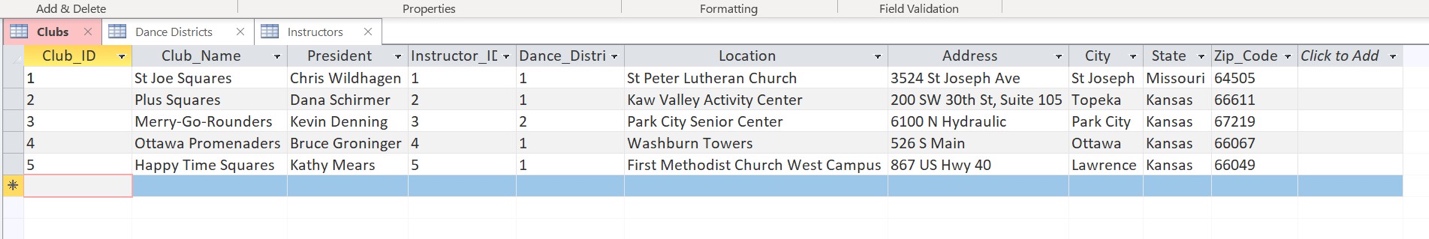 Figure D.1Fields (See Figure F.1)(From my experience, it is best to do this in the tables function.)Field inputSelect the appropriate tableSelect “Insert Field,” “Click to Add” or like buttonName the fieldSave changesField modificationSelect the appropriate tableSelect “Rename Field” or the likeRename the fieldSave changesField deletion (Note: deleting a field may delete all the data in that field)Select the appropriate fieldSelect “Delete Field”Delete fieldSave changes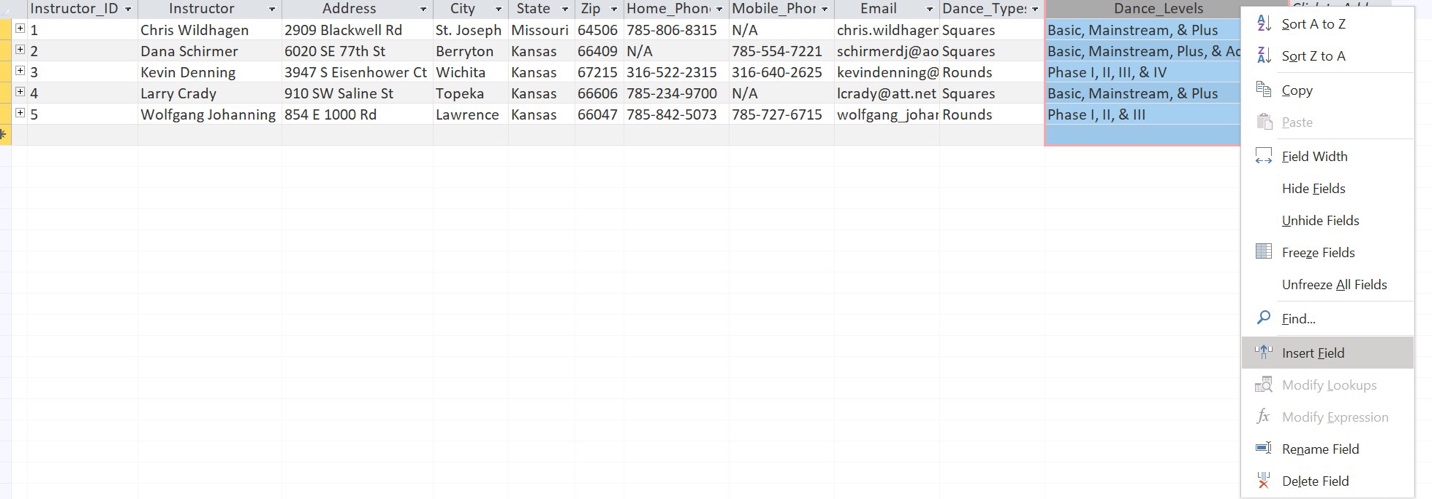 Figure F.1ReportsPreexisting reports (e.g., District Clubs) can be found underneath the Reports tab. Any changes done on the tables and forms should automatically update on the reports.If the preexisting reports are not sufficient, reports can be created. One clicks on the Create Report and select the applicable fields and how one wants the data to be presented. NotesInstructor_ID and Dance_District_ID fields were used to form relationships between the tables Instructors, Clubs, and Dance Districts (see Figure R.1).When creating a new record, it is best to fill this field first.Be careful with these fields (as well as Club_ID). The numbers in these fields are used to identify a particular club, instructor, or district. If changing a number in this field, it is best to make sure that number is changed on the other tables as well.When changing or deleting data in these fields, error or change messages may appear. I have found that sometimes it is best to only have the table one is currently using and have all the others closed.

Figure R.1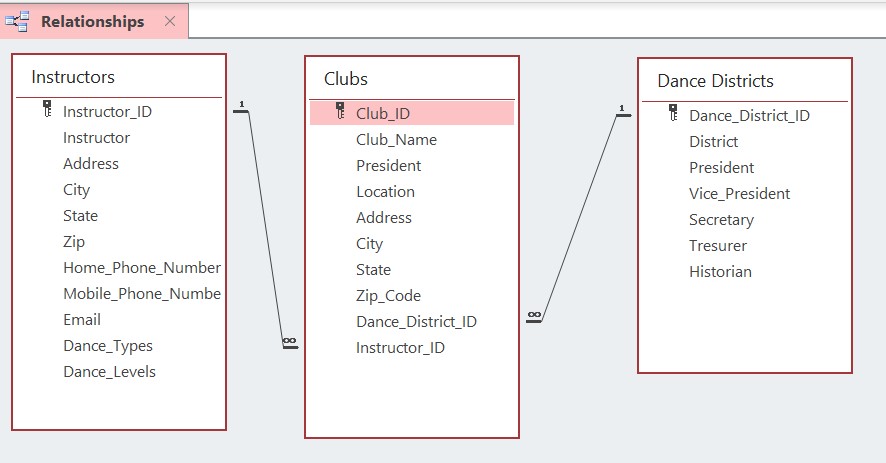 